Выражаем благодарность родителям, принявшим активное участие в уборке снега 5 февраляв филиале «Крепыш» МБДОУ № 39 г.Пензы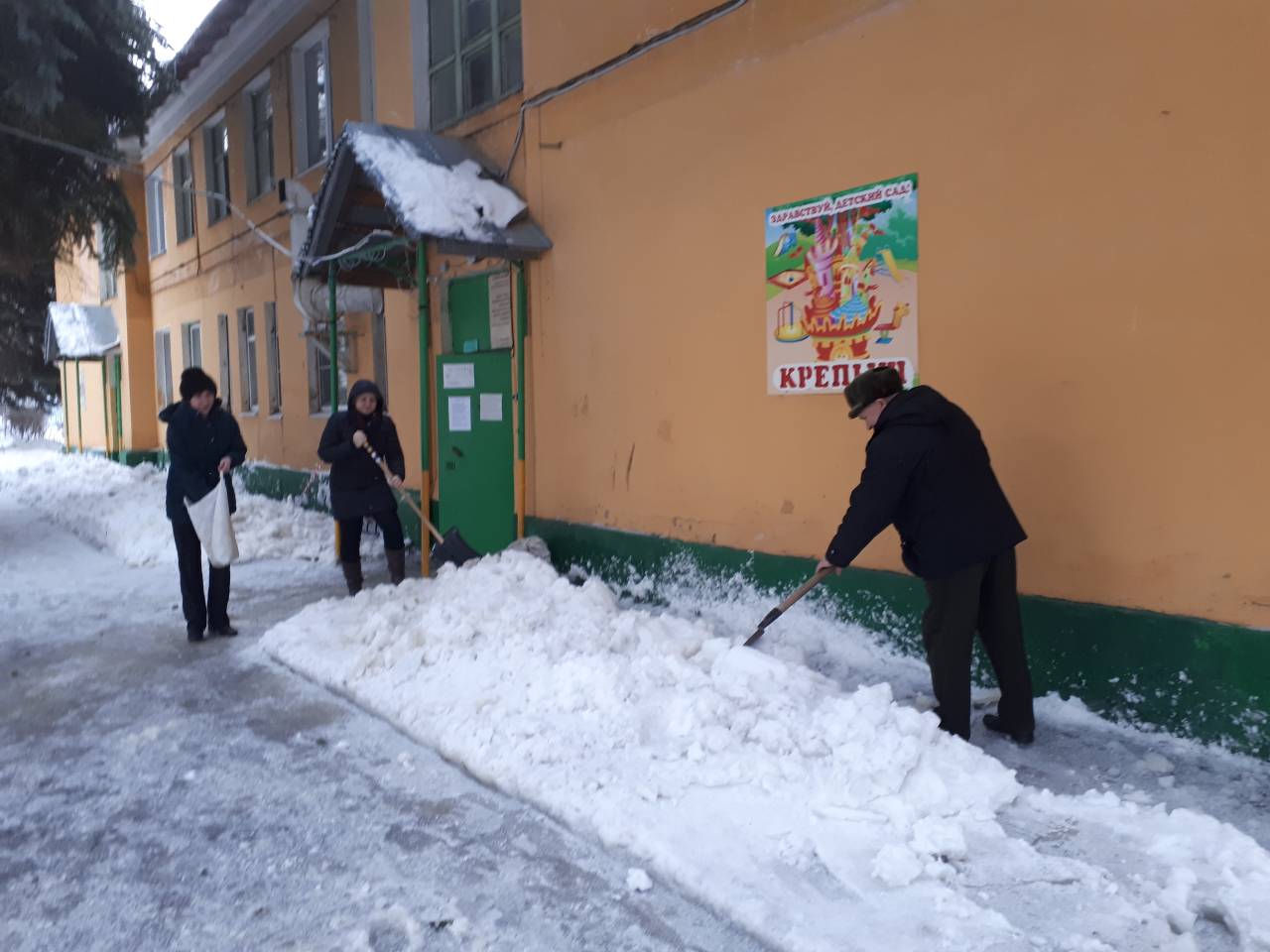 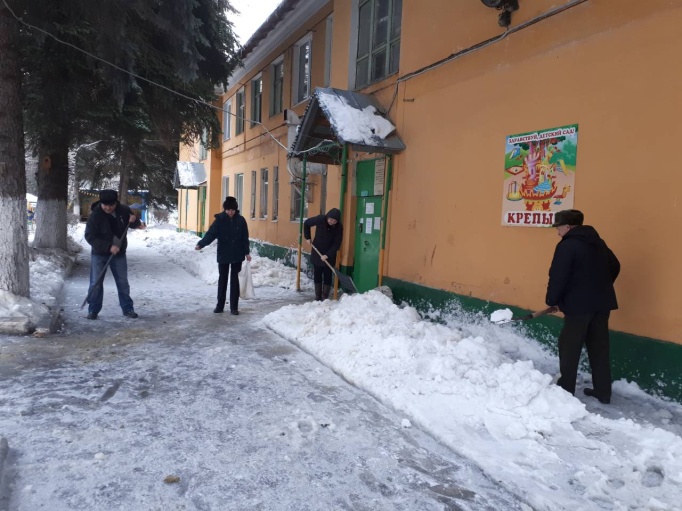 Рассердилась вдруг природа:Чрезвычайная погода!Объявили нам с утра,Но смеется детвора:«Нам погода нипочем !»И родители и детиКоллектив и все на светеПоработав целый деньНавели порядок !Победили мы ЧСВесь снежок стал гладок !